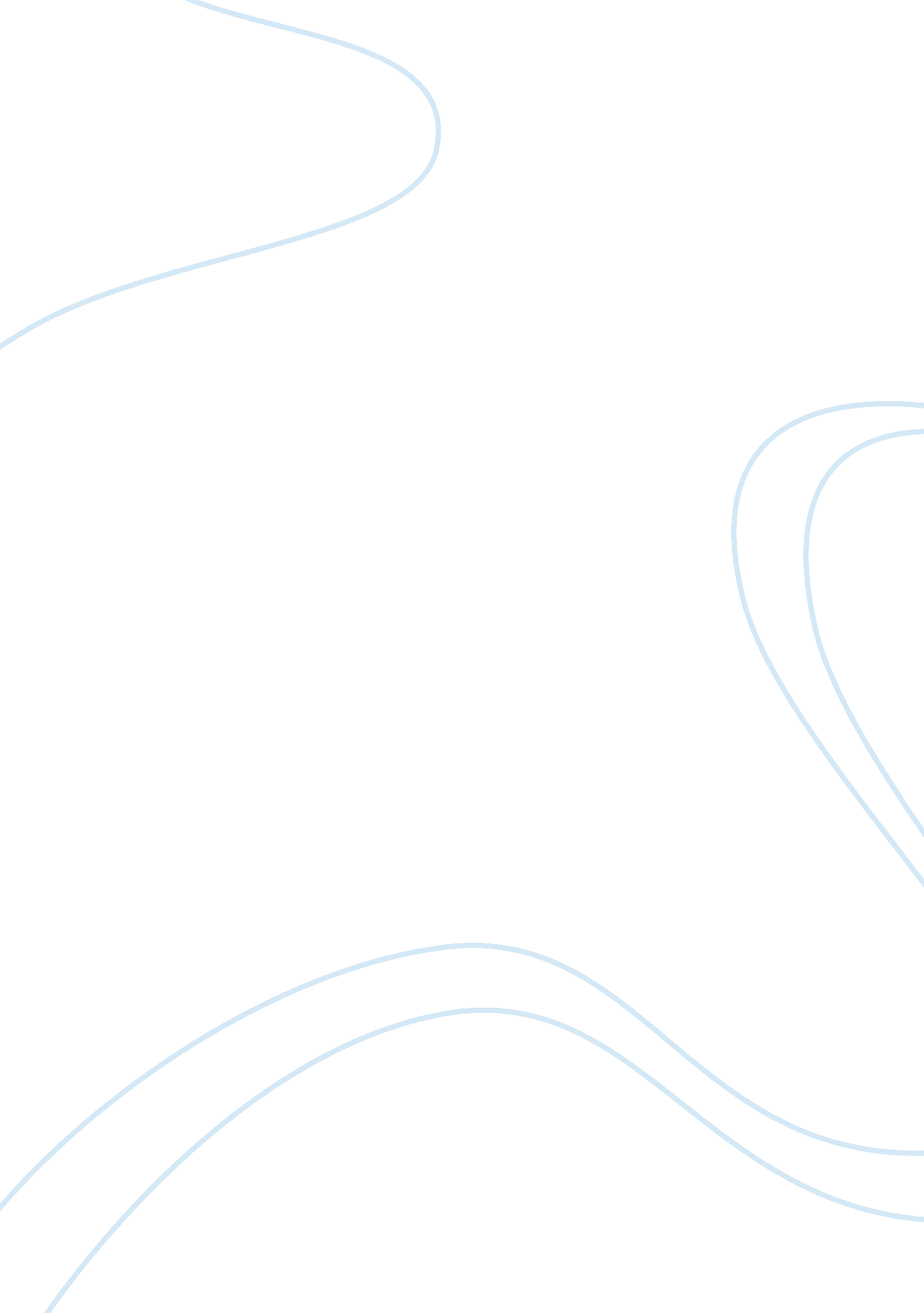 Amendments in the united satesCountries, United States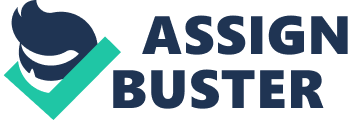 Amendments in the United Sates constitution have changed our government and our society. Amendments are usually ratified due to social events that occur over time . Ideologies also pay a considerable role to the ratification process as well. If it wasn't for political groups such as The Anti-Feudalist we may not have obtained the 1st amendment which sates " Congress shall make no law respecting an establishment of religion, or prohibiting the free exercise thereof; or abridging the freedom of speech, or of the press; or the right of the people peaceably to assemble, and to petition the Government for a redress of grievances." (The Bill of Rights) Another Amendment which is coherent to the 1st is the 10th Amendment which states " The powers not delegated to the United States by the Constitution, nor prohibited by it to the States, are reserved to the States respectively, or to the people." (The Bill of Rights)These Amendments are still significant in American Society today and many factors led to these Amendments becoming ratified. The 1st Amendment of the United States sates " Congress shall make no law respecting an establishment of religion, or prohibiting the free exercise thereof; or abridging the freedom of speech, or of the press; or the right of the people peaceably to assemble, and to petition the Government for a redress of grievances." There were many vital factors that made this amendment essentially what it is today. If it wasn't for king George being a tyrant under colonist eyes we may have never obtained the first amendment . The act of spreading tyranny over the colonist solidified the colonist under one principle which was the view that Monarchies are unacceptable and that a Republic is desirable to the commonwealth of the people. King George oppressed the colonist by rendering there legislatures useless by overruling them. Founders of 1st Amendment realized the significance of rights people must have in order to maintain a Republic. what. The rights to freedom of speech, Press, religion and to assemble are all heavily relayed on to maintain a Republic because the belief was that without one of these rights a Republic may alter into another form of tyranny or crumble altogether. The 10th Amendment sates " The powers not delegated to the United States by the Constitution, nor prohibited by it to the States, are reserved to the States respectively, or to the people." Political diversity is the core aspect to this Amendment . As two political parties argued in an ongoing conflict to shape the Governmental role in American society. One party consisted of Federalist as the other party consisted of Anti-Federalist . The Federalists which had the belief that the United States should be unified under one central government . The Articles of The Confederation where too weak as extensive problems raised under this document .(such as the high tariffs for crossing from one state to another to import/export goods)Although some Anti-Federalist admitted that The Articles of The Confederation where inefficient most Anti-Federalist believed that the Article just had to be revised. The reasoning behind this was that the Anti-Federalist strongly feared not having a Republic (or a Democracy) in which the people's views were not expressed. Some Anti-Federalist held the belief that a Republic can't truly be an Republic if an larger-scale Republic overshadows it. An agreement was later reached which lay in the constitution the core principle of the Anti-Feudalists beliefs. The 10th amendment was ratified due to the Ideologies of the Anti-Federalist and there position of feudal government boundaries on American society . American society is considerably diverse as you can read this constantly in history when several political parties continuously argue . You can still see this today with Republicans and Democrats . Even though we are very diverse . This is a desirable trait for a society as we can do better for our society as a whole. Amendments are usually a positive result upon political parties continuously arguing. Also Amendments are based upon society as a whole as their representatives are supposed to represent citizens Ideas. Amendments shouldn't change our society our society should change Amendments and governments should change according to the Amendments. 